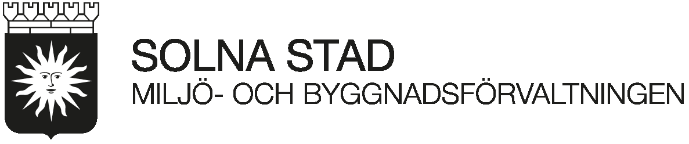 Tänk på det här när du fyller i blanketten ”Anmälan om PCB-haltiga fogmassor”En blankett som är helt rätt ifylld gör att ärendet går snabbare att handlägga. Glöm därför inte att fylla i alla administrativa uppgifter och en kontaktperson som förvaltningens handläggare kan nå ifall frågor finns. Det är viktigt att anmälan innehåller de uppgifter, ritningar och beskrivningar som behövs för att förvaltningen ska kunna göra en bedömning av verksamheten och/eller åtgärden. På blanketten står det vilka bilagor och/eller vilken information som behöver bifogas. Det är viktigt att denna information skickas in tillsammans med ifylld blankett.Om information saknas kommer handläggningstiden att förlängas eftersom förvaltningen kommer behöva begära in kompletteringar. Lämna in anmälan i god tidNi måste göra er anmälan senast tre veckor innan verksamheten planeras att starta och/eller åtgärden ska vidtas. Ni får starta verksamheten när ni har fått ett beslut om skyddsåtgärder och försiktighetsmått från förvaltningen. Har ni inte fått ett svar efter tre veckor får ni starta er verksamhet/genomföra åtgärden ändå.UnderskriftDet är viktigt att blanketten skrivs under av rätt person, exempelvis firmatecknare eller fastighetsägare. Om ni fyller i blanketten på dator ska ni skriva ut den, underteckna och skicka in den per post. Handläggningen påbörjas först när en underskriven blankett finns hos förvaltningen. Lagar och reglerSom verksamhetsutövare är ni skyldig att känna till de lagar och regler som er verksamhet omfattas av, till exempel förordningen (2007:19) om PCB m.m.AvgiftObservera informationen om avgift som finns på blanketten. Mer informationDet finns mer information att läsa på www.solna.se, sök på PCB.GDPR De uppgifter som ni fyller i på blanketten kommer att användas till nödvändig information inom miljö- och byggnadsförvaltningen för att vi ska kunna ge er den service ni har rätt till. Uppgifterna behandlas i enlighet med bestämmelserna i dataskyddsförordningen (GDPR). Om du vill veta mer om din personuppgiftsbehandling kan du läsa mer här https://www.solna.se/gdpr/	Anmälan om PCB-sanering	av fogmassorEnligt 28 § i förordningen om miljöfarlig verksamhet och hälsoskydd (SFS 1998:899) samt förordningen (2007:19) om PCB m.m.OmrådeFastighetsägareKontaktpersonBeskrivning av området eller fastighetenEntreprenörSaneringVid invändig saneringVid utvändig saneringUppföljning – Fastighetsägaren egenkontrollAvfallshanteringHandlingar som skall bifogasByggnadens adressByggnadens adressByggnadens adressFastighetsbeteckningHar dokumentation från PCB-inventering skickats till miljö- och byggnadsförvaltningen tidigare?Har dokumentation från PCB-inventering skickats till miljö- och byggnadsförvaltningen tidigare?Har dokumentation från PCB-inventering skickats till miljö- och byggnadsförvaltningen tidigare?Har dokumentation från PCB-inventering skickats till miljö- och byggnadsförvaltningen tidigare? Ja NejOm nej, bifoga dokumentation från PCB-inventeringOm nej, bifoga dokumentation från PCB-inventeringFirmanamn/NamnFirmanamn/NamnPerson-/Org. nummer (obligatoriskt)Gatuadress/Box Gatuadress/Box Postnummer och ortFaktureringsadressFaktureringsadressFaktureringsadressFaktureringsadressFaktureringsadress OBS ange även eventuellt referensnummer som krävs vid faktureringFaktureringsadress OBS ange även eventuellt referensnummer som krävs vid faktureringFaktureringsadress OBS ange även eventuellt referensnummer som krävs vid faktureringFaktureringsadress OBS ange även eventuellt referensnummer som krävs vid faktureringPostnummer och ortKontaktperson, namn och telefonnummerKontaktperson, namn och telefonnummerKontaktperson, namn och telefonnummerNamnNamnFöretagTelefonFaxE-postÄr fastigheten tidigare omfogad?Är fastigheten tidigare omfogad? Ja, utfördes år      NejFogmassa förekommer på följande ställen:Fogmassa förekommer på följande ställen:Bedömt antal löpmeter fogmassaBedömt antal löpmeter fogmassaBeräknad mängd PCB som saneras enligt denna anmälan (kg)Beräknad mängd PCB som saneras enligt denna anmälan (kg)Beräknad mängd PCB som saneras senare (kg)Beräknad mängd PCB som saneras senare (kg)Firmanamn/NamnPerson-/Org. nummer (obligatoriskt)Gatuadress/Box Gatuadress/Box Postnummer och ortPostnummer och ortSaneringsmetod Enligt Svenska Fogbranschens Riksförbund, SFR    Annan likvärdig metod (enligt bifogad beskrivning)När startar saneringen? (åååå-mm-dd)När planeras saneringen att avslutas? (åååå-mm-dd) Typ av ventilation i berört utrymmeÅtgärder som vidtas för att hindra spridning av PCB till mark, luft och vattenLekplats med sandlåda eller lekredskap inom 50 m från husetOdlingslott eller kolonilott inom 50 m från huset Ja    Nej Ja    NejSkyddsåtgärder för att förhindra spridning av PCB till mark, luft och vattenSkyddsåtgärder för att förhindra spridning av PCB till mark, luft och vattenSaneringen kommer att kontrolleras av byggkontrollantSaneringen kommer att kontrolleras av byggkontrollantSaneringen kommer att kontrolleras av byggkontrollantSaneringen kommer att kontrolleras av byggkontrollantSaneringen kommer att kontrolleras av byggkontrollant Dagligen 2 ggr/v 1 ggr/v 1 ggr/2 v Annat, ange vad      Beräknad mängd farligt avfall (kg)Beräknad mängd farligt avfall (kg)Förvaringsplats för farligt avfallFörvaringsplats för farligt avfallÄr entreprenören godkänd för transport av farligt avfall, PCB avfall?Är entreprenören godkänd för transport av farligt avfall, PCB avfall? Ja Nej	Dokumentation från PCB-inventeringInformation om avgift för handläggning och tillsynAvgifter tas ut enligt ”Solna stads taxa för miljötillsyn”. Taxan finns tillgänglig på www.solna.se, ange sökord ”Taxa miljöbalken”För handläggning av Anmälan om sanering av fogmassor tas en timavgift ut. Avgiften är för närvarande 1 440 kronor per timme enligt taxan för år 2023. Avgiften betalas efter särskilt beslut.Avgiften ska betalas oavsett vilket beslut som tillsynsmyndigheten fattar. Avgiften ska även betalas i de fall den sökande tar tillbaka sin anmälan.UnderskriftLämnade uppgifter är riktiga och jag har tagit del av informationen om avgiftenUnderskrift (behörig företrädare)Ort och datumNamnförtydligandeBlanketten skickas tillSolna stad, Miljö- och byggnadsförvaltningen, 171 86 Solnaeller lämnas tillSolna stadshus, Stadshusgången 2, Solna centrumBlanketten skickas tillSolna stad, Miljö- och byggnadsförvaltningen, 171 86 Solnaeller lämnas tillSolna stadshus, Stadshusgången 2, Solna centrumBlanketten skickas tillSolna stad, Miljö- och byggnadsförvaltningen, 171 86 Solnaeller lämnas tillSolna stadshus, Stadshusgången 2, Solna centrumBlanketten skickas tillSolna stad, Miljö- och byggnadsförvaltningen, 171 86 Solnaeller lämnas tillSolna stadshus, Stadshusgången 2, Solna centrumBlanketten skickas tillSolna stad, Miljö- och byggnadsförvaltningen, 171 86 Solnaeller lämnas tillSolna stadshus, Stadshusgången 2, Solna centrumBlanketten skickas tillSolna stad, Miljö- och byggnadsförvaltningen, 171 86 Solnaeller lämnas tillSolna stadshus, Stadshusgången 2, Solna centrum